Лечение наркомании в РостовеОсновным правилом работы нашей организации стала постоянная экспансия в различные части страны. В силу ряда причин уделяем особенно большое внимание южным регионам. Сегодня сеть реабилитационных центров «Версио» предлагает услуги лечения наркомании в Ростове. Они проходят в условиях реабилитационного центра за городом. Вынужденная загородная изоляция для резидентов нашего центра только во благо. Она позволяет вырвать их из порочного круга, в который они попали благодаря своей болезненной тяге. При этом резиденты оказываются в спокойной, умиротворенной обстановке, далеко от суеты и шума мегаполиса. Но не только комфортные условия проживания и питания являются важными особенностями терапии, которую мы успешно проводим.Отдельно следует сказать, что вместе с терапией хронической наркотической зависимости ведется и лечение алкоголизма в Ростове. Знаем, что эта общественная, социальная проблема характерна и для этого русского города. Поэтому готовы всецело помогать попавшим в зависимость от зеленого змия. Центр лечения алкоголизма в Ростове-на-Дону предлагает лучшие программы избавления от этой пагубной привычки. Знаем, как трудно идти к процессу долговременной и стойкой ремиссии. Мы видим непростые шаги к счастью трезвой и полноценной жизни каждый день. Потому лечение хронического алкоголизма в Ростове проводим с такой тщательностью и скрупулезностью, как и в других центрах нашей сети. Лучшие врачи наркологи, психологи, терапевты, готовы оказать всю полноту результативной помощи и избавить вашего родного, близкого человека от химической зависимости. Максимально открыты с самими резидентами и с родственниками. Они имеют право контролировать процесс пребывания их родного, друга, близкого человека в реб.центре. Не скрываем, как проходит лечение наркомана. Важно заметить, что не практикуем трудовую терапию как часть лечебного процесса. Ни один из резидентов центров не попадает в трудовую повинность. Тем более он не расплачивается с нами за оказанные услуги путем выполнения каких-то работ. Но это не означает, что находясь на реабилитации, резиденты ведут себя как вельможи и короли. У них нет слуг. Элементарные процессы содержания места своего пребывания в чистоте они выполняют самостоятельно.Н2 Особые преимущества лечения наркомании в Ростове в сети реабилитационных центров «Версио»Применяем только новые и результативные методы и способы терапии наркомании. Каждый из них адаптирован и неизменно дает положительные результаты. Главным из них является программа «Двенадцати шагов». С ее помощью удалось вернуть к здоровой, чистой жизни сотни тысяч зависимых по всему миру.Лечение, реабилитация, социализация наркоманов в наших центрах осуществляется под контролем опытных специалистов-аддиктологов. Большинство из них являются психологами и психотерапевтами экспертного уровня. Их мнению доверяют многие представители научной общественности. Наши специалисты обладают большим опытом и различными навыками, помогающими им выстраивать в сознании резидентов новые установки на трезвую и здоровую жизни без химических стимуляторов.Психологическое восстановление обязательно дополняется деинтоксикационными мерами. Собственно с них и начинается лечение наркомании в Ростове-на-Дону. Применение инфузионной терапии и особых фармакологических препаратов помогает нормализовать текущее состояние зависимого, стабилизировать его и исключить развитие опасных для жизни и здоровья состояний.Для нас обязательна работа с родственниками и окружением. Участие в процессе интервенции и последующего восстановления положительно сказывается на результатах этих мер.Лечение наркомании в Ростове для каждого резидента осуществляется в условиях комфортного загородного проживания. В центрах, выстроенных в экологически благополучных локациях, обеспечены условия для полноценного восстановления. В них не применяется трудотерапия. Не стоит думать, что резиденты предоставлены сами себе. Их ждет строгий график жизни. Благодаря ему удается сформировать у зависимых навык самопланирования. При этом у них не остается времени на мысли о возвращении к прошлому. Хорошие бытовые условия, полноценное питание и общение с такими же зависимыми, кураторами, волонтерами дополняется спортивной активностью, прогулками на свежем воздухе, арт-терапией и йогой.Не ждите, пока проблема исчезнет сама, и не доверяйтесь сомнительным способам и методам лечения алкоголизма. На сегодня комплексному психологическому восстановлению, подкрепленному деинтоксикационными мерами и ресоциализацией, нет альтернативы.Звоните в центры, используйте наши контакты. Получайте первичное бесплатное консультирование! Примите решение в нашу пользу. Поможем наркоману, как помогли сотням зависимых из разных областей и краев страны.Н2 Почему мы всегда проводим лечение наркомании в Ростове вместе с опытными наркологамиНами проводится обязательная деинтоксикация, помогающая освободить тело зависимого от зашлакованности и остатков наркотиков. Она входит в наши услуги и оказывается профессиональными наркологами. Они определяют объем нужной помощи только в индивидуальном порядке и только после проведенных исследований, сбора анамнеза, анализов, визуальной оценки текущего состояния наркомана.Н3 Почему наше анонимное лечение без постановки на учет и без принуждения начинается с детоксикации?Важно понимать, что поступая в наши центры, наркоманы вынуждены отказаться от употребления запрещенных к обороту веществ. Для них это сильнейший стресс. Это выбивает их из комфортной среды, которую они себе создавали. Их вырывают из системы. Еще день тому назад они очевидно и не помышляли об этом. А сегодня это реальность. Представляете, каково им можем быть?Лечение зависимости от опиоидов, как, впрочем, и от любого иного наркотика не может проходить без детоксикационных мер. Они помогают проще пережить синдром отмены вещества. Тело наркомана месяцами, а иногда и годами привычно принимало в себя яд и уже не может жить без него. И вдруг поступление яда отменили. Каждая клеточка организма человека переживает сильнейший стресс, выражающийся в ломке. И чтобы минимизировать последствия такого процесса мы и проводим детоксикацию. Инфузии (капельницы) с определенными, облегчающими состояние человека препаратами и поддерживающими витаминными, питательными комплексами позволят ему быстрее и легче перейти к следующим этапам анонимного лечения наркомании.Такие манипуляции проводятся в специализированных стационарах. Госпитализация обязательна, поскольку только в таких условиях можно обеспечить круглосуточный контроль над состоянием человека.Ваши родные, близкие любимые люди не могут самостоятельно остановиться и выйти из наркотического пике? Мы прекрасно понимаем вас и готовы предложить квалифицированную профессиональную помощь. Мы каждый день оказываем ее сотням зависимых от химических веществ и достигли в этом хороших результатов. Ими являются длительные, зачастую пожизненные ремиссии для прошедших курсы психологического восстановления в наших центрах в России и за рубежом. Ждем вашего звонка и пусть отзывы о нашей работе помогут в выборе в нашу пользу. Н2 Лечение наркомании в Ростове без народных методов и способовНе стоит надеяться на то, что вы сможете вылечить алкоголизм или пристрастие к наркотикам с помощью бабушкиных заговоров и дедушкиных рецептов. Не надейтесь на результативную помощь знахарей и ведуний, магов и экстрасенсов. Ни один резидент нашей сети реабилитационных центров не поведал об успешности обращений к таким «специалистам».Лечение наркомании должно начинаться с поиска первопричин, лежащих в основе развития пагубной тяги. Неужели какие-то околомедицинские манипуляции, атрибуты из сувенирной лавки или травки из леса могут помочь в этом деле? Конечно же, нет. И надеяться на результативность помощи различных знахарей, магов, колдунов и монахов не стоит. Причины развития наркомании у каждого зависимого разные. А «контактирующие со сверхъестественным миром» предлагают для всех одни и те же рецепты исцеления. Хотя бы поэтому не стоит обращаться к их помощи.Во главе наших терапевтических сообществ стоят опытные, дипломированные психологи и психотерапевты. Каждый из них эксперт в своей области. Их нередко можно заметить в популярных ток-шоу ведущих каналов страны. Это не самопиар. По ходу передач они приглашают столкнувшихся с проблемами алкоголизма и наркомании участников к нам в центры, на реабилитацию. Вместе с ними вас ждет путь к чистой здоровой жизни без употребления стимуляторов. И на нем не будет никаких заговоров, приворотов, заклинаний и шаманских танцев. При этом стоимость лечения будет адекватной и совершенно соответствующей объему оказанной помощи. Доверьтесь нам, как это сделали тысячи зависимых из разных уголков нашей страны. Звоните по горячей линии бесплатно и круглосуточно!Своим опытом, знаниями, умениями поможем забыть о наркотическом кошмаре, в который превратилась ваша жизнь и жизнь вашего близкого. Не ждите чуда. Наркоманы сами очень редко бросают употреблять. Зачастую это происходит под влиянием на них очень тяжелого физического состояния. Давайте не ждать, когда такие рисковые для здоровья и жизни состояния постигнут вашего родного, дорогого вам человека. Лучше остановиться сейчас. Мы знаем, как это сделать. Позвоните! Всего один звонок и начнем комплексное лечение наркомании.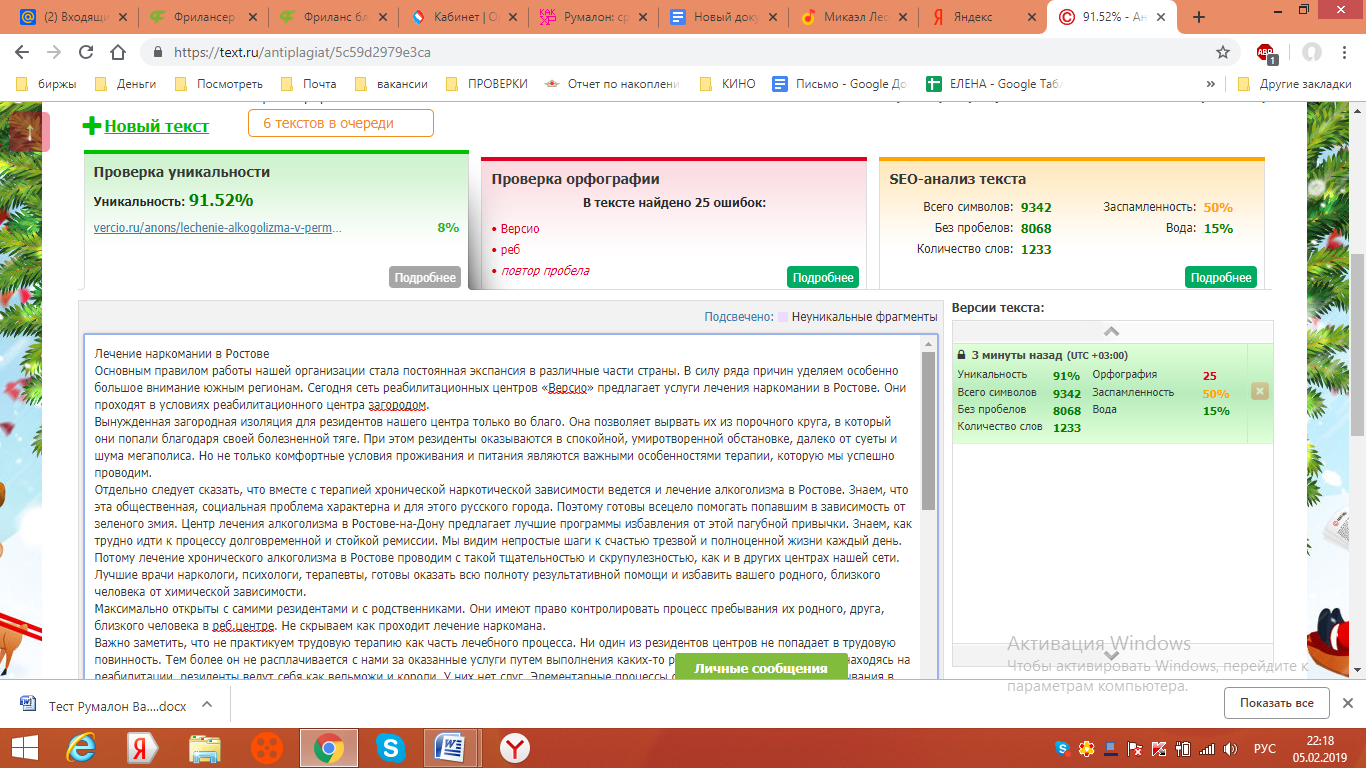 